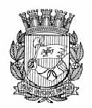 Publicado no D.O.C. São Paulo,142, Ano 66  Quinta-feira22 de Julho de 2021GABINETE DO PREFEITORICARDO NUNESDESPACHOS DO PREFEITOSEI 6025.2021/0013296-2 - SECRETARIA MUNICIPAL DECULTURA – ALEXANDRE DE ALMEIDA YOUSSEF, RF 696.753.1 -Férias - Autorizo o usufruto de 10 (dez) dias de férias, a partir de 22/07/2021, referente ao exercício de 2021, ao senhor ALEXANDRE DE ALMEIDA YOUSSEF, RF 696.753.1, Secretário Municipal, da Secretaria Municipal de Cultura, conforme documento encartado sob nº 048220166.SECRETARIASDESENVOLVIMENTO ECONÔMICO, TRABALHO E TURISMOGABINETE DA SECRETÁRIADESPACHOS DA SECRETÁRIA6064.2021/0000876-8I – No exercício da competência que me foi confiada pela Lei Municipal 13.164, de 5 de julho de 2001, e pelo DecretoMunicipal 58.153, de 22 de março de 2018, à vista das informações contidas no Processo 6064.2021/0000876-8 e com fundamento no Decreto Municipal 43.233, de 22 de maio de 2003, DETERMINO a realização de Apuração Preliminar por meio da Comissão de Apuração Preliminar desta Secretaria Municipal, com vistas à averiguar fatos e irregularidades eventualmente ocorridos no âmbito desta Pasta referente ao Relatório de Ocorrência 02/2021/SMDET/DAF, doc. 047784980.6064.2021/0000867-9I – No exercício da competência que me foi confiada pela Lei Municipal 13.164, de 5 de julho de 2001, e pelo DecretoMunicipal 58.153, de 22 de março de 2018, à vista das informações contidas no Processo 6064.2021/0000867-9 e com fundamento no Decreto Municipal 43.233, de 22 de maio de 2003, DETERMINO a realização de Apuração Preliminar por meio da Comissão de Apuração Preliminar desta Secretaria Municipal, com vistas à averiguar fatos e irregularidades eventualmente ocorridos no âmbito desta Pasta referente ao Relatório de Ocorrência 01/2021/SMDET/DAF, doc. 047784083.FUNDAÇÃO PAULISTANA DE EDUCAÇÃO E TECNOLOGIAGABINETE DIRETOR GERALDESPACHO AUTORIZATÓRIOSEI 8110.2021/0000346-9ASSUNTO: Edital para seleção dos discentes para ingresso nos cursos técnicos ofertados pela Escola Municipal de Educação Profissional e Saúde Pública Professor Makiguti – Núcleo Norte 1, no âmbito do Programa Nacional de Acesso ao Ensino Técnico e Emprego - Pronatec. Homologação de Certame.I - No uso das atribuições que me foram conferidas por lei e demais elementos do presente, notadamente a manifestação da Assessoria Técnico-Jurídica a respeito (Parecer FUNDATEC/ AJ 048410858), o qual acolho, HOMOLOGO, com amparo nos artigos 2º e 4º da Lei Municipal 16.115/2015 e o resultado final do Edital para seleção dos discentes para ingresso nos cursos técnicos ofertados pela Escola Municipal de Educação Profissional e Saúde Pública Professor Makiguti - Núcleo Norte 1, no âmbito do Pronatec - Programa Nacional de Acesso ao Ensino Técnico e Emprego na Cidade de São Paulo. publicado no Diário Oficial do Munícipio de São Paulo no dia 3 de julho de 2021, página 40 (SEI 047477871).II - Sob SEI 038740646, encontra-se Ata de 2ª Reunião Ordinária do Conselho Administrativo.LICITAÇÕES   PAG. 63DESENVOLVIMENTO ECONÔMICO, TRABALHO E TURISMOGABINETE DA SECRETÁRIAEXTRATO DO TERMO DE COLABORAÇÃO02/2021/SMDETProcesso Administrativo: 6064.2021/0000635-8Termo de Colaboração: 02/2021/SMDETPartícipes: Secretaria Municipal de Desenvolvimento Econômico, Trabalho e Turismo, CNPJ 04.537.740/0001-12; Secretaria Municipal de Educação, CNPJ 46.392.114/0001-25 e Liga das Senhoras Católicas de São Paulo - Liga Solidária, CNPJ 60.597.044/0001-72Objeto: Execução de projeto no âmbito da ação Cozinhando pela Vida III, consistente em qualificação dos beneficiários do Programa Operação Trabalho - POT, como base fundamental para acessar o mercado de trabalho, gerar renda e/ou empreender com foco nas oportunidades da cadeia de alimentos e gastronomia, sendo que tal qualificação compreenderá vivência prática, por meio da produção de marmitas, vivência teórica, e operação de 03 (três) COZINHAS SOCIAIS, por meio de qualificação em temas ligados à técnicas culinárias, formalização do negócio, geração de renda e empreendedorismo.Vigência: 06 (seis) meses, e o prazo de execução do objeto é de 03 (três) meses, contados da data da ordem de início.Valor total: R$ 1.534.769,08 (um milhão quinhentos e trinta e quatro mil, setecentos e sessenta e nove reais e oito centavos); repasse de SMDET: R$ 1.500.683,25 (um milhão quinhentos mil, seiscentos e oitenta e três reais e vinte e cinco centavos); contrapartida pela Parceira de R$ 34.085,83 (trinta e quatro mil oitenta e cinco reais e oitenta e três centavos).Dotação orçamentária: 30.10.11.695.3016.8.002.3.3.50.39.00.00Data de assinatura: 02 de julho de 2021Signatárias: Aline Pereira Cardoso de Sá Barabinot, pela Secretaria Municipal de Desenvolvimento Econômico, Trabalho e Turismo; Fernando Padula Novaes, pela Secretaria Municipal de Educação; Rosalu Ferraz Fladt Queiroz e Monica Zender Etchenique, pela Liga das Senhoras Católicas de São Paulo -Liga Solidária. EXTRATO DE TERMO DE FOMENTO 04/2021/SMDETProcesso Administrativo: 6064.2021/0000884-9Termo de Colaboração: 04/2021/SMDETParceiras: Secretaria Municipal de Desenvolvimento Econômico, Trabalho e Turismo, CNPJ 04.537.740/0001-12; e IN-MOD– Instituto Nacional de Moda e Design, CNPJ 05.910.840/0001-05Objeto: Realização do evento Festival São Paulo FashionWeek + Regeneração SPFW + 2021 – edições N51 e N52Vigência: 07 (sete) meses a partir da assinatura.Valor total: R$ 2.500.000,00 (dois milhões e quinhentos mil reais), repasse de SMDET: R$ 2.000.000,00 (dois milhões de reais), em duas parcelas, e contrapartida pela Parceira de R$ 500.000,00 (quinhentos mil reais).Dotação orçamentária: 30.10.11.334.3019.8085.3350.39.00.00Data de assinatura: 25 de junho de 2021Signatárias: Aline Pereira Cardoso de Sá Barabinot, pela Secretaria Municipal de Desenvolvimento Econômico, Trabalho e Turismo; Clarissa Biason Guimarães, pelo IN-MOD – Instituto Nacional de Moda e DesignEXTRATO DO 4º TERMO DE ADITAMENTOProcesso Administrativo: 6064.2017/0000308-4Termo de Contrato: 006/2017/SMTEContratante: Secretaria Municipal de Desenvolvimento Econômico, Trabalho e Turismo, CNPJ 04.537.740/0001-12Contratada: Lang Serviços Eireli, CNPJ 08.223.709/0001-68Objeto contratual: Prestação de serviços de limpeza, asseio e conservação predial, com a disponibilidade de mão de obra, saneantes domissanitários, materiais e equipamentos, nas dependências do Restaurante Escola - Jardim EditeObjeto do aditamento: Prorrogação do prazo de vigência por mais 12 meses, com vigência até 27/06/2022; concessão de reajuste definitivo com base no IPC-FIPE, correspondente a 8,50%, para o período de 27/06/2021 a 27/06/2022.Valor mensal: R$ 3.599,28 (três mil quinhentos e noventa e nove reais e vinte e oito centavos).Valor anual: R$ 43.191,36 (quarenta e três mil cento e noventa e um reais e trinta e seis centavos).Dotação orçamentária: 30.10.11.122.3024.2100.33.90.39.00.00.Data de assinatura: 25/06/2021Signatárias: Aline Pereira Cardoso de Sá Barabinot, pela Secretaria Municipal de Desenvolvimento Econômico, Trabalho e Turismo, e Cecília Rosa Caroline Silva Jardim dos Anjos, pelaLang Serviços Eireli.EXTRATO DO 1º TERMO DE ADITAMENTOProcesso Administrativo: 6064.2018/0002349-4Termo de Contrato: 002/2019/SMDETContratante: Secretaria Municipal de Desenvolvimento Econômico, Trabalho e Turismo, CNPJ 04.537.740/0001-12Contratada: Departamento Intersindical de Estatísticas eEstudos Socioeconômicos - DIEESE, CNPJ 60.964.996/0001-87Objeto contratual: Contratação de serviços técnicos para desenvolvimento do Observatório profissionais especializados do Trabalho de São Paulo/SP para criar e aperfeiçoar instrumentos e indicadores que permitam o acompanhamento sistemático da situação da ocupação e renda e das atividade econômicas no município com o intuito de subsidiar a formulação, implantação e avaliação de Políticas Públicas locais.Objeto do aditamento: Prorrogação do prazo de vigência por mais 24 (vinte e quatro) meses, estendendo a vigência até 01/07/2023.Valor mensal: R$ 133.884,58 (cento e trinta e três mil oitocentos e oitenta e quatro reais e cinquenta e oito centavos).Valor total de: R$ 1.071.076,62 (um milhão, setenta e um mil setenta e seis reais e sessenta e dois centavos).Dotação orçamentária: 30.10.11.334.3019.2407.33903900.00Data de assinatura: 01/07/2021Signatárias: Aline Pereira Cardoso de Sá Barabinot, pela Secretaria Municipal de Desenvolvimento Econômico, Trabalho e Turismo; e Fausto Augusto Junior, pelo Departamento Intersindical de Estatísticas e Estudos Socio econômicosEXTRATO DO 5º TERMO DE ADITAMENTOProcesso Administrativo: 6064.2017/0000307-6Termo de Contrato: 008/2017/SMTEContratante: Secretaria Municipal de Desenvolvimento Econômico, Trabalho e Turismo, CNPJ 04.537.740/0001-12Contratada: Jotabe Serviços Técnicos Especializados Ltda,CNPJ 57.695.058/0001-14Objeto contratual: Prestação de serviços de limpeza, asseio e conservação predial, com a disponibilidade de mão de obra, saneantes domissanitários, materiais e equipamentos, nas Unidades da COSANObjeto do aditamento: Prorrogação do prazo de vigência por mais 12 meses, com vigência até 27/06/2022; concessão de reajuste definitivo com base no IPC-FIPE, correspondente a 8,50%, para o período de 27/06/2021 a 27/06/2022.Valor mensal: R$ 59.610,92 (cinquenta e nove mil seiscentos e dez reais e noventa e dois centavos).Valor anual: R$ 715.331,04 (setecentos e quinze mil trezentos e trinta e um reais e quatro centavos).D o t a ç ã o o r ç a m e n t á r i a :30.10.08.605.3016.8103.3390.39.00-00Data de assinatura: 25/06/2021Signatárias: Aline Pereira Cardoso de Sá Barabinot, pela Secretaria Municipal de Desenvolvimento Econômico, Trabalho e Turismo, e Magda Nora Gomez de Vega, pela Jotabe ServiçosTécnicos Especializados Ltda .EXTRATO DO 1º TERMO DE ADITAMENTOProcesso Administrativo: 6010.2020/0004099-1Termo de Contrato: 023/SMTUR/2020Contratante: Secretaria Municipal de Desenvolvimento Econômico, Trabalho e Turismo, CNPJ 04.537.740/0001-12Contratada: MC Brazil Motorsport Holdings Ltda, CNPJ31.407.177/0001-30Objeto contratual: Contratação de empresa para realização do Grande Prêmio São Paulo de Fórmula 1Objeto do aditamento: Sub-rogação do Contrato 023/SMTUR/2020, no qual a Secretaria Municipal de Desenvolvimento Econômico, Trabalho e Turismo, nos termos do Decreto Municipal 60.038/2020, sub-roga nos direitos, deveres e obrigações da Secretaria Municipal de Turismo - SMTUR, assumindo a posição de Contratante; e prorrogação de 15 dias, do prazo de apresentação do plano de trabalho, estendendo -se até o dia 15/04/2021.Signatárias: Aline Pereira Cardoso de Sá Barabinot, pela Secretaria Municipal de Desenvolvimento Econômico, Trabalho e Turismo; Alan Adler e Alexandra Catherine de Haan, pela MCBrazil Motorsport Holdings Ltda(Publicado nesta data por omissãoEXTRATO DO 3º TERMO DE ADITAMENTOProcesso Administrativo: 6076.2019/0000195-1Termo de Contrato: CCN/GCO-027/2018Contratante: Secretaria Municipal de Desenvolvimento Econômico, Trabalho e Turismo, CNPJ 04.537.740/0001-12Contratada: Multilixo Remoções de Lixo Sociedade SimplesLtda, CNPJ 01.382.443/0001-57Objeto contratual: Prestação de serviços de solução ambiental, para o gerenciamento, coleta, transporte, tratamento e disposição final de resíduos sólidos tipos classe I e II e implantação de coleta seletiva de lixo, com o fornecimento e retirada de caçambas parceladamente para o Autódromo Municipal José Carlos Pace - Autódromo de Interlagos.Objeto do aditamento: Cláusula Primeira: 1.1.1. Sub- -rogar o Contrato CCN/GCO-027/2018, no qual a Secretaria Municipal de Desenvolvimento Econômico, Trabalho e Turismo, nos termos do Decreto Municipal 60.038/2020, sub-rogar nos direitos, deveres e obrigações da Secretaria Municipal de Turismo - SMTUR, assumindo a posição de Contratante; 1.1.2. Prorrogar o prazo de vigência doContrato CCN/GCO-027/2018 por mais 120 (cento e vinte) dias, contados a partir de 10/02/2021, ou até que ocorra a contratação resultante de novo procedimento licitatório; 1.1.2.1. O prazo estipulado é pactuado com cláusula resolutiva, não assistindo à Contratada direito a qualquer espécie de indenização.Valor global estimado: R$ 65.500,00 (sessenta e quatro mil e quinhentos reais).Dotação orçamentária: 73.10.23.695.3015.2.471.3.3.90.39.00.00.Signatárias: Aline Pereira Cardoso de Sá Barabinot, pela Secretaria Municipal de Desenvolvimento Econômico, Trabalho e Turismo; e Danilo Urias, pela Multilixo Remoções de Lixo Sociedade Simples Ltda.EXTRATO DO 1º TERMO DE ADITAMENTOProcesso Administrativo: 6076.2020/0000739-0Termo de Contrato: 021/2020-SMTURContratante: Secretaria Municipal de Desenvolvimento Econômico, Trabalho e Turismo, CNPJ 04.537.740/0001-12C o n t r a t a d a : S ã o Pa u l o Tu r i s m o S / A , C N P J62.002.886/0001-60Objeto contratual: Prestação de serviços de concepção, organização, produção e execução de eventos com viabilização de infraestrutura e fornecimento de apoio logístico para concepção, planejamento, coordenação e execução de eventos para Administração Direta.Objeto do aditamento: Prorrogação do prazo de vigência por 02 (dois) meses, com término em 04/05/2021.Signatárias: Aline Pereira Cardoso de Sá Barabinot, pela Secretaria Municipal de Desenvolvimento Econômico, Trabalho e Turismo; Luiz Alvaro Salles Aguiar de Menezes e Thiago Lobo, pela São Paulo Turismo S/A(Publicado nesta data por omissão). (Publicado nesta data por omissão).EXTRATO DO 4º TERMO DE ADITAMENTOProcesso Administrativo: 6064.2017/0000101-4Termo de Contrato: 004/2017/SMTELocatária: Secretaria Municipal de Desenvolvimento Econômico, Trabalho e Turismo, CNPJ 04.537.740/0001-12Locadora: Olímpia Administração e Participações S/A, CNPJ21.860.453/0001-68Objeto contratual: Locação do imóvel comercial localizado na Av. Rio Branco, 252, Centro, São Paulo/SP, CEP 01.206-000, onde se encontra instalado o Centro de Apoio ao Trabalho e Empreendedorismo - Cate CentralObjeto do aditamento: Prorrogação do prazo de vigência por mais 48 (quarenta e oito) meses, com vigência até 1º/06/2025; concessão de reajuste provisório com base no IPC-FIPE, correspondente a 8,05%, para o período de junho de 2021 a maio de 2022.Valor mensal: R$ 44.719,56 (quarenta e quatro mil setecentos e dezenove reais e cinquenta e seis centavos),Valor total: R$ 2.146.538,88 (dois milhões, cento e quarenta e seis mil quinhentos e trinta e oito reais e oitenta e oito centavos).Dotação orçamentária: 30.10.11.122.3024.2100.339039 00.00.Data de assinatura: 1º/06/2021Signatárias: Aline Pereira Cardoso de Sá Barabinot, pela Secretaria Municipal de Desenvolvimento Econômico, Trabalho e Turismo; e Zohrab Comrian, pela Olímpia Administração eParticipações S/A.FUNDAÇÃO PAULISTANA DE EDUCAÇÃO E TECNOLOGIAGABINETE DIRETOR GERALATA DE REALIZAÇÃO DO PREGÃO ELETRÔNICOPregão Eletrônico nº : 07/FPETC/2021Processo nº : 8110.2021/0000272-1Objeto : CONTRATAÇÃO EMPRESA ESPECIALIZADA EM SERVIÇOS E REFORMA DE MÓVEIS E ESTOFADOS COM FORNECIMENTO DE MATERIAIS, PARA O CENTRO DE FORMAÇÂO CULTURAL CIDADE TIRADENTES.Às 10:00:32 horas do dia 21 de Julho de 2021, reuniram--se o Pregoeiro deste órgão/entidade Luciana Kulik Camargo e respectivo(s) membro(s) da equipe de apoio: Julianna Rosa DelCielo e Pedro Henrique Thomazini, para realizar os procedimentos relativos ao Pregão Eletrônico em epígrafe, relativo à oferta de compra - OC: 801085801002021OC00013. Inicialmente oPregoeiro abriu a sessão pública em atendimento às disposições contidas no edital, divulgando as propostas recebidas e abrindo a fase de lances.Resultado da Sessão Pública: Encerrada sem recursoITEM 1 Propostas Descrição : SERVICO DE MANUTENCAO EM TAPECARIA, SOFA Quantidade / Unidade de Fornecimento : 1 / UNIDADE Menor Valor :12.500,0000 CNPJ/CPF - Vencedor : 40793539000160- CARMEN HISLAM SANTOS SERRAO MELO PropostasEntregues : 8 Desistência de Propostas : 0 PropostasRestantes : 8 Propostas Classificadas : 8 Resultado doItem : Adjudicado Justificativa : A EMPRESA APRESENTA PROPOSTA DENTRO DO REFERENCIAL E A DOCUMENTAÇÃO NA REGULARIDADE, OS AUTOS SEGUIRAM PARA A DIRETORA GERAL QUE A SEU CRITÉRIO HOMOLOGARÁ O CERTAMEA integra do edital poderá ser consultada: https://www.bec.sp.gov.br/BECSP/Home/Home.aspx, OC: 801085801002021OC00013.EXTRATO TERMO DE ENCERRAMENTO Nº 14/FPETC/2021PROCESSO ADMINISTRATIVO: 8110.2019/0000591-3TERMO DE CONTRATO: 35/FPETC/2019CONTRATANTE: FUNDAÇÃO PAULISTANA DE EDUCAÇÃOTECNOLOGIA E CULTURA.CONTRATADA: ALBERTO DA SILVA SANTOS 11629697842OBJETO: Contratação de empresa especializada em pintura predial, compreendendo mão de obras, tintas, e quaisquer materiais necessários para a realização da pintura na Escola Municipal de Educação Profissional e Saúde Pública Professor Makiguti.TERMO DE CONTRATO: 35/FPETC/2019, firmado entre Fundação Paulistana de Educação Tecnologia e Cultura, CNPJ nº 07.039.800/0001-65, neste ato representada pela Sra. Maria Eugênia Ruiz Gumiel, Diretora Geral, RF nº 859.611-5, e a empresa ALBERTO DA SILVA SANTOS 11629697842, inscrita sob o CNPJ 34.123.793/0001-58, neste ato representada por Alberto da Silva Santos, RG 36.490.304-1 e CPF 116.296.978-42.A referida contratação que vigorou pelo período de 09/12/2019 a 08/01/2021.A prestação dos serviços foram prestados satisfatoriamente não havendo nada que desabone a empresa e que todos os serviços foram prestados a contento, ficando assim encerrado o ajuste.DATA DA ASSINATURA: 20/07/2021.EXTRATO TERMO ADITIVO Nº 02 AO CONTRATO 06/FPETC/2019PROCESSO SEI: 8110.2019/0000232-9CONTRATANTE: Fundação Paulistana de Educação Tecnologia e CulturaCONTRATADA: E. A. P. Pingo Refrigeração EPPNOTAS DE EMPENHO: Nºs 291, 292, 293/2021DA PRORROGAÇÃO CONTRATUALFica prorrogado o prazo contratual por mais 12 (doze) meses, contados a partir de 16/09/2021 com encerramento em 15/09/2022.DOS VALORESO valor atualizado do contrato é de R$ 48.123,43 (quarenta e oito mil cento e vinte e três reais e quarenta e trêscentavos), sendo o valor estimado de R$ 3.105,00 (três mil cento e cinco reais) referente à sede Fundação Paulistana de Educação, Tecnologia e Cultura, o valor estimado de R$ 36.119,50 (trinta e seis mil cento e dezenove reais e cinquenta centavos) referente ao Centro de Formação Cultural de Cidade Tiradentes e o valor estimado de R$ 8.898,93 (oito mil oitocentos e noventa e oito reais e noventa e três centavos) referente à Escola Municipal de Educação Profissional eSaúde Pública Professor Makiguti.DISPOSIÇÕES FINAISPermanecem inalteradas as demais cláusulas e condições do contrato que não colidam com os termos do presente Aditivo.DATA DA ASSINATURA: 20/07/2021.
INFRAESTRUTURA URBANA E OBRAS   PAG. 100GABINETE DO SECRETÁRIOATA DA SESSÃO DE CLASSIFICAÇÃO E JULGAMENTO FINALTOMADA DE PREÇOS Nº 025/20/SIURBPROCESSO ADMINISTRATIVO Nº 6022.2020/0002686-2OBJETO: CONTRATAÇÃO DE EMPRESA DE ENGENHARIAESPECIALIZADA PARA ELABORAÇÃO DOS ESTUDOS HIDROLOGICO E HIDRAULICO E DE ALTERNATIVAS PARA A BACIADO CÓRREGO ANTONICO, COM DESENVOLVIMENTO DOSPROJETOS EXECUTIVOS E MÉTODOS CONSTRUTIVOS DAS INTERVENÇÕES NECESSÁRIAS PARA OS REFORÇOS NO SISTEMADE DRENAGEM EXISTENTE E APROVAÇÃO DE OUTORGA JUNTOAO DAEE.Aos vinte e um dias do mês de julho do ano de dois mil e vinte e um, às dez horas, na sala de Licitações da Secretaria Municipal de Infraestrutura Urbana e Obras - SIURB, reunidos os membros da Comissão Permanente de Licitação, instituída pela Portaria nº 018/SIURB-G/2021. Foram reiniciados os trabalhos relativos à licitação em epígrafe para dar continuidade ao certame com a análise das propostas de preços apresentadas pelas empresas: PLANAL ENGENHARIA LTDA; KF2 ENGENHARIA E CONSULTORIA EIRELI; CONSENGE CONSULTORIA E PROJETOS DE ENGENHARIA LTDA; NOVA ENGEVIX ENGENHARIA E PROJETOS S/A; PLANSERVI ENGENHARIA LTDA; ENGECONSULT CONSULTORES TÉCNICOS LTDA; GEOMÉTRICA ENGENHARIA DE PROJETOS LTDA e HIDROSTUDIO ENGENHARIA S/S, habilitadas e classificadas tecnicamente no certame. Realizada a análise das propostas de preços, a Comissão diante do que foi estabelecido nos itens “9 Conteúdo do Envelope “C” Proposta de Preços” , “12. Abertura e Julgamento da Proposta de Preços” e “13 Julgamento Final – Ponderação Entre Técnica e Preço”, decidiu: I. DIVULGAR os valores propostos pelas empresas da seguinte forma: KF2 ENGENHARIA E CONSULTORIA EIRELI: R$1.127.742,05; PLANAL ENGENHARIA LTDA: R$1.291.155,63;PLANSERVI ENGENHARIA LTDA: R$ 1.338.837,34; ENGECONSULT CONSULTORES TÉCNICOS LTDA: R$1.344.474,79; HIDROSTUDIO ENGENHARIA S/S: R$1.498.857,62; GEOMÉTRICAENGENHARIA DE PROJETOS LTDA: R$1.511.802,70; NOVAENGEVIX ENENHARIA E PROJETOS S/A: R$ 1.598.344,36 eCONSENGE CONSULTORIA E PROJETOS DE ENGENHARIA LTDA:R$ 1.923.318,61. DIVULGAR as Notas das Propostas de Preços(NP) auferidas: KF2 ENGENHARIA E CONSULTORIA EIRELI: NP= 96,9; PLANAL ENGENHARIA LTDA: NP = 92,2; PLANSERVIENGENHARIA LTDA: NP = 90,9; ENGECONSULT CONSULTORESTÉCNICOS LTDA: NP = 90,7; HIDROSTUDIO ENGENHARIA S/S:NP = 86,3; GEOMÉTRICA ENGENHARIA DE PROJETOS LTDA: NP= 85,9; NOVA ENGEVIX ENGENHARIA E PROJETOS S/A: NP =83,5 e CONSENGE CONSULTORIA E PROJETOS DE ENGENHARIALTDA: NP = 74,2. II. DIVULGAR as Notas Finais (NF), bem como proceder à CLASSIFICAÇÃO FINAL das propostas apresentadas pelas empresas participantes e classificadas no certame, conforme segue: em 1º lugar: GEOMÉTRICA ENGENHARIA DE PROJETOS LTDA - NF = 95,8; em 2º lugar: PLANSERVI ENGENHARIA LTDA - NF = 91,5; em 3º lugar: KF2 ENGENHARIA E CONSULTORIA EIRELI - NF = 90,1; em 4º lugar: HIDROSTUDIO ENGENHARIA S/S – NF = 85,4; em 5º lugar: NOVA ENGEVIX ENGENHARIA E PROJETOS S/A NF = 81,2; em 6º lugar: PLANAL ENGENHARIA LTDA – NF = 79,0; em 7º lugar: CONSENGE CONSULTORIA E PROJETOS DE ENGENHARIA LTDA – NF = 75,7 e em 8º lugar:ENGECONSULT CONSULTORES TÉCNICOS LTDA – NF = 74,4.Isto posto abrimos VISTAS e PRAZO RECURSAL de 05 (cinco) dias úteis contados da publicação desta Ata no Diário Oficial daCidade de São Paulo. IIII. Transcorrendo in albis o referido prazo recursal, retornem os Autos à CPL para prosseguimento. DIVISÃO DE LICITAÇÕES6022.2019/0004689-6Int.: Fechaduras Combate – Comércio E Serviços LTDA.Ass.: Prorrogação Prazo - Contrato nº 034/SIURB/2020 –Prestação de serviços de instalação e locação do conjunto de equipamentos necessários e suficientes para o funcionamento de um módulo de controle de acesso a ambientes protegidos (catracas, cancelas, cartões).DESPACHOI – Em face dos elementos constantes destes autos, especialmente da manifestação da Divisão Administrativa – DAF/DA (047485060) e da ATAJ (048188200), que acolho, e pela competência a mim delegada pela Portaria nº 002/SMSO.G/2017, com fundamento na Lei nº 13.278/02 e de acordo com o artigo 57, inciso II da Lei Federal nº 8.666/93 e suas alterações, que regem o Contrato nº 034/SIURB/2020, celebrado com a empresa FECHADURAS COMBATE – COMÉRCIO E SERVIÇOS LTDA, inscrita no CNPJ/MF sob o nº 07.886.485/0001-01, AUTORIZO a prorrogação do contrato por mais 12 (doze) meses, a contar de 22/07/2021, para a prestação de serviços de instalação e locação do conjunto de equipamentos necessários e suficientes para o funcionamento de um módulo de controle de acesso a ambientes protegidos (catracas, cancelas, cartões), nas dependências do Edifício Domingos Fernandes Alonso (GALERIA OLIDO), pelo valor total de R$ 32.700,00 (trinta e dois mil e setecentos reais), sendo que o valor para o presente exercício(de 22/07 a 31/12/2021) é de R$ 14.442,50 (quatorze mil, quatrocentos e quarenta e dois reais e cinquenta centavos), de acordo com o cronograma anexado em doc. SEI nº 047360250, onerando as dotações:Secretaria - NR / NRT - Dotação- SIURB 10350/2021 22.10.15.122.3024.2.100.3.3.90.39.00.00- SMC 8244/2021 25.10.13.122.3024.2.100.3.3.90.39.00.00- SMDET 37598/2021 30.10.11.122.3024.2.100.3.3.90.39.00.00- FUNDATEC 27/2021 80.10.12.122.3024.2.100.3.3.90.39.00.00II - Ademais, AUTORIZO a emissão de Nota de Empenho no valor de R$ 14.442,50 (quatorze mil, quatrocentos e quarenta e dois reais e cinquenta centavos), conforme informação de SIURB/DAF/DF em doc. SEI nº 048179813.ATA DA SESSÃO DE ABERTURA DOS ENVELOPES C - PROPOSTA DE PREÇOSTOMADA DE PREÇOS Nº 026/20/SIURBPROCESSO ADMINISTRATIVO Nº 6022.2020/0002245-0OBJETO: CONTRATAÇÃO DE PROJETO BÁSICO E EXECUTIVO DE DRENGEM NO BAIRRO ALTO DA BOA VISTA.Aos vinte e um dias do mês de julho do ano de dois mil e vinte e um, às onze horas, na Sala de Licitações da Secretaria Municipal de Infraestrutura Urbana e Obras reuniram-se os membros da Comissão Permanente de Licitação CPL ao final nomeados, instituída pela Portaria nº 018/SIURB-G/2021 a seguir designada Comissão. Nesta Sessão Pública se fez representar o Sr. João Paulo do Nascimento, RG nº 29.041.965, representante da empresa PLANSERVI ENGENHARIA LTDA. O outro proponente não se fez representar. Verificada a regularidade quanto ao aspecto formal externo do envelope maior, indevassável e inviolável, contendo os envelopes “C” Proposta de Preços, que se encontrava custodiado na Divisão Técnica de Licitações, foi o mesmo aberto pela Comissão. Após foi separado o envelope da licitante SYSTEM ENGENHARIA S/S, desclassificada tecnicamente no certame, ficando o mesmo custodiado e disponibilizado para retirada, mediante apresentação de solicitação formal, por 15 (quinze) dias, contados a partir da homologação, na Divisão Técnica de Licitações, após os quais o envelope será destruído.A Comissão determinou em seguida a abertura dos envelopes“C” – Proposta de Preços das demais licitantes: PLANSERVIENGENHARIA LTDA e HIDROSTUDIO ENGENHARIA S/S, habilitadas e classificadas tecnicamente no certame, cujo conteúdo foi lido, examinado e rubricado pelos presentes. Realizada a análise das propostas de preços, a Comissão diante do que foi estabelecido nos itens “9 Conteúdo do Envelope “C” Proposta de Preços” , “12. Abertura e Julgamento da Proposta de Preços” e “13 Julgamento Final – Ponderação Entre Técnica e Preço”, decidiu: I. DIVULGAR os valores propostos pelas empresas da seguinte forma: PLANSERVI ENGENHARIA LTDA: R$ 426.758,38 e HIDROSTUDIO ENGENHARIA S/S: R$ 440.435,00. DIVULGAR as Notas das Propostas de Preços (NP) auferidas: PLANSERVIENGENHARIA LTDA – NP = 88,6 e HIDROSTUDIO ENGENHARIAS/S – NP = 87,4. II. DIVULGAR as Notas Finais (NF), bem como proceder à CLASSIFICAÇÃO FINAL das propostas apresentadas pelas empresas participantes e classificadas no certame, conforme segue: em 1º lugar: PLANSERVI ENGENHARIA LTDA – NF = 92,9 e em 2º lugar: HIDROSTUDIO ENGENHARIA S/S – NF = 83,4. Isto posto abrimos VISTAS e PRAZO RECURSAL de 05 (cinco) dias úteis contados da publicação desta Ata no Diário Oficial da Cidade de São Paulo. IIII. Transcorrendo in albis o referido prazo recursal, retornem os Autos à CPL para prosseguimento.DIVISÃO TÉCNICA DE LICITAÇÕESPublicação por omissãoEXTRATO DO TERMO DE ADITAMENTO 007/023/SIURB/16/21.CONTRATO 023/SIURB/16.PROCESSO 2015-0.113.934-3CONTRATADA: CONSÓRCIO DP BARROS/FBS-FREITASOBJETO: ELABORAÇÃO DE PROJETO EXECUTIVO, CONTEMPLANDO TODOS OS DOCUMENTOS COMPLEMENTARES, PARA CONTROLE DECHEIAS DO CÓRREGO FREITAS, CONFORME DETALHADO NO PROJETO BÁSICO QUE INTEGRA OEDITAL E EXECUÇÃO DAS OBRAS.OBJETO DO ADITAMENTO: DA PRORROGAÇÃO DO PRAZOCONTRATUAL E NOVOCRONOGRAMA FÍSICO- FINANCEIRO7910.2020/0000896-1Int.: ECR Engenharia Ltda.Contrato nº: 074/SIURB/20Objeto: Retomada, Prorrogação de Prazo, Aditivo de Valor- Elaboração de Inspeções Especiais, vistorias, ensaios, laudos técnicos, verificações estruturais, projeto executivo de requalificação e concepção de recuperação estrutural em obras de arte especiais no Município de São Paulo - Lote 1.DESPACHO: I - Face aos elementos constantes destes autos, em especial da manifestação da ATAJ (048517857, 048525788), que acolho, e pela competência a mim delegada pela Portaria nº002/SMSO.G/2017, com fundamento na Lei nº 13.278/02, regulamentada pelo Decreto nº 44.279/03, AUTORIZO o aditamento do Contrato nº 074/SIURB/20, celebrado com a empresa ECREngenharia Ltda., inscrita no CNPJ sob o nº 42.161.372/0001-40, cujo objeto é a elaboração de inspeções especiais, vistorias, ensaios, laudo técnicos, verificações estruturais, projeto executivo de requalificação e concepção estrutural no Município deSão Paulo - Lote 1, sendo certo que o aditamento consiste em:a) Retomada do prazo contratual a contar de 21/07/2021 com a devolução do prazo remanescente de 01 dia, do prazo de execução;b) Prorrogação do prazo de execução em mais 45 (quarenta e cinco) dias corridos a contar de 22/07/2021 até 04/09/2021, com a adoção do novo cronograma físico-financeiro no sei 047331215, nos termos do artigo 57, §1º da Lei Federal nº 8.666/93 e suas alterações;c) Aditivo de valor no montante de R$ 12.642,58 (doze mil, seiscentos e quarenta e dois reais e cinquenta e oito centavos), alterando o valor contratual de R$ 1.332.988,77 para R$ 1.345.631,35, com a adoção da planilha de orçamento no sei 047322106.- Consta da planilha de aditamento análise sob a óptica doAcórdão 749/2010 do TCU cuja somatória dos itens positivos da planilha é de 0,95% e negativos de 0,00%, o qual representa um aumento abaixo do limite de 50% (obras de reforma - enquadramento no Artigo 65 da Lei Federal 8.66693).d) Inclusão dos serviços e preços constantes do RPA – Relatório de Aprovação de Preços Adicionais nº 006/21 – processoSEI nº 7910.2021/0000441-0.II – Outrossim, conforme informado por SIURB/DAF/DF (048295630), o saldo da Nota de Reserva 39.073 (SEI nº 048295553) no valor de R$ 12.642,58 (doze mil, seiscentos e quarenta e dois reais e cinquenta e oito centavos), irá cobrir as despesas com o aditivo proposto, onerando a dotação nº 98.22.15.451.3009.5.287.4.4.90.39.00.08. A obra está prevista noPPA 2018-2021, e os recursos orçamentários para o exercício de 2022, serão inclusos no PLOA 2022, nos termos da PortariaSF 12/2021.7910.2020/0000892-9Int.: Consórcio Recupera SP IContrato nº: 088/SIURB/20Objeto: Retomada, Prorrogação de Prazo, Aditivo de Valor- Elaboração de inspeções especiais, vistorias, ensaios, laudos técnicos, verificações estruturais, projeto executivo de requalificação e recuperação estrutural de 19 obras de arte especiais no Município de São Paulo – divididos em 04 lotes – Lote 3.DESPACHO: I - Face aos elementos constantes destes autos, em especial da manifestação da ATAJ (048507664, 048515263), que acolho, e pela competência a mim delegada pela Portaria nº 002/SMSO.G/2017, com fundamento na Lei nº 13.278/02, regulamentada pelo Decreto nº 44.279/03, AUTORIZO o aditamento do Contrato nº 088/SIURB/20, celebrado com o Consórcio Recupera SP I, constituído pelas empresas EGIS - ENGENHARIA E CONSULTORIA LTDA, inscrita no CNPJ sob o nº 44.239.135/0005-03, ENGETI CONSULTORIA E ENGENHARIASS LTDA, inscrita no CNPJ sob o nº 09.008.769/0001-20 e  ALPHAGEOS TECNOLOGIA APLICADA S.A., inscrita no CNPJ sob o nº 55.194.369/0001-74, cujo objeto é elaboração de inspeções especiais, vistorias, ensaios, lautos técnicos, verificações estruturais, projeto executivo de requalificação e concepção de recuperação estrutural de Obras de Arte Especiais no Município de São Paulo – divididos em 04 Lotes – Lote 3, sendo certo que o aditamento consiste em:a) Retomada do prazo contratual a contar de 21/07/2021 com a devolução do prazo remanescente de 11 dias, do prazo de execução;b) Prorrogação do prazo de execução em mais 45 (quarenta e cinco) dias corridos até 14/09/2021, com a adoção do novo cronograma físico-financeiro no sei 047734538, nos termos do artigo 57, §1º da Lei Federal nº 8.666/93 e suas alterações;c) Aditivo de valor no montante de R$ 9.954,34, alterando o valor contratual de R$ 1.134.066,58 para R$ 1.144.020,92 (um milhão, cento e quarenta e quatro mil vinte reais e noventa e dois centavos), com a adoção da planilha de orçamento no sei 047734477.- Consta da planilha de aditamento análise sob a óptica doAcórdão 749/2010 do TCU cuja somatória dos itens positivos da planilha é de 0,88 e negativos de 0,00%, o qual representa um aumento abaixo do limite de 50% (obras de reforma - enquadramento no Artigo 65 da Lei Federal 8.66693).d) Inclusão dos serviços e preços constantes do RPA – Relatório de Aprovação de Preços Adicionais nº 015/21– processoSEI nº 7910.2021/0000502-6.II – Outros sim, conforme informado por SIURB/DAF/ DF (048296185), o saldo da Nota de Reserva 39.076 (SEI nº 048296110) no valor de R$ 9.954,34 (nove mil, novecentos e cinquenta e quatro reais e trinta e quatro centavos), irá cobrir as despesas com o aditivo proposto, onerando a dotação nº 98.22.15.451.3009.5.287.4.4.90.39.00.08. A obra está prevista noPPA 2018-2021, e os recursos orçamentários para o exercício de 2022, serão inclusos no PLOA 2022, nos termos da PortariaSF 12/2021.